НАША ДЕТСКАЯ ОРГАНИЗАЦИЯ «ГЛОБУС»Наша ДО «ГЛОБУС» создана 30 октября 1998 г. в с. Дегтянка. Эмблема нашей ДО – изображение глобуса.    Девиз «Живи и делай добрые дела». Основные направления нашей деятельности:- лидер;-экология и дети;- хочу быть вожатым;- новые перспективы;Здоровым быть модно.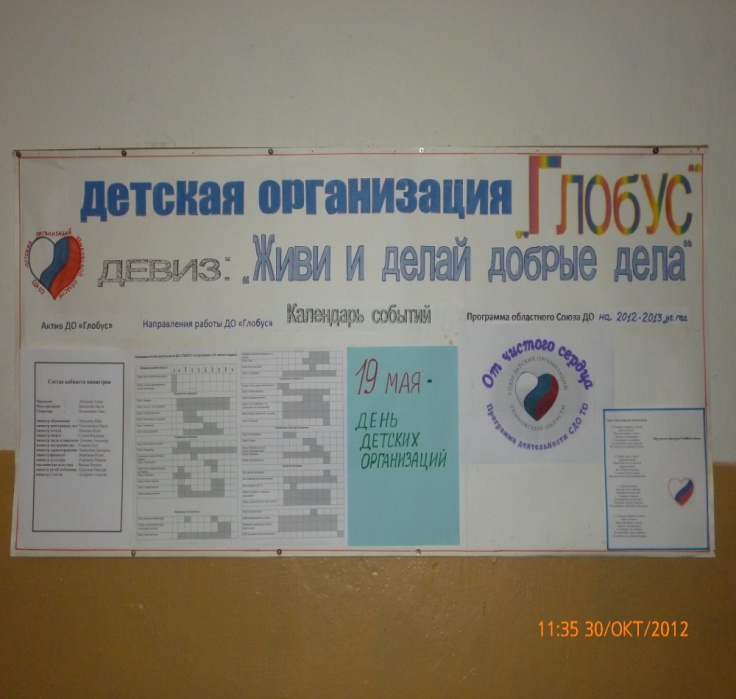 Наши традиции: -Деловая игра «Выборы президента»;- день пионерии;- день самоуправления;- неделя ДО.Наша ДО «ГЛОБУС» реализует авторские проекты и программы:-«Школьная летопись» цель: саморазвитие;- «Школьное агенство новостей» цель: демократизация школьной жизни;- «Добрая столовая»;- «Зал для чтения».Наша ДО ведет стенгазету «Голос школы».Руководитель ДО «ГЛОБУС» Васина Татьяна Викторовна.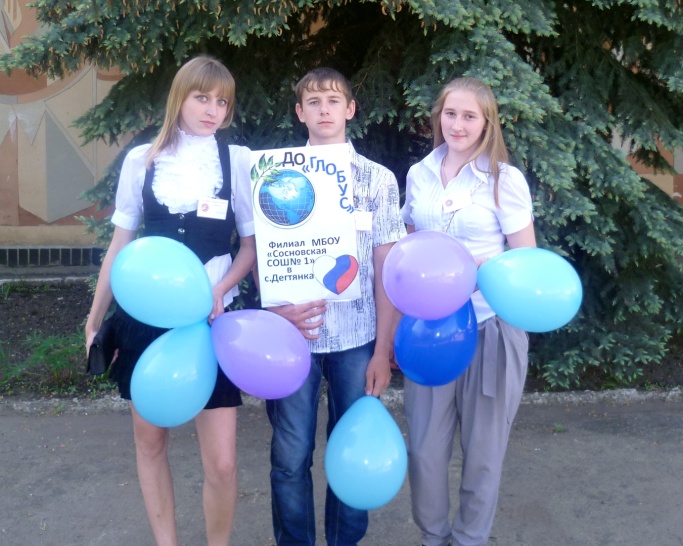 Лидеры ДО: Президент  - Логинова Алена,Вице-президент – Башкатова Настя,Министр культуры – Караваева Марина,Комитет культуры – Башкатов Анатолий,Комитет образования – Дементьев     Алексей,Министр с/х-ва – Ануфриев Алексей.